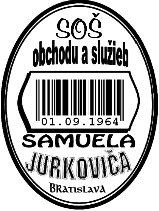          STREDNÁ ODBORNÁ ŠKOLA OBCHODU a SLUŽIEB Samuela JurkovičaSklenárova 1, 821 09 Bratislava         		Tel.č. 02/53413621;  www.sossklenarova.edupage.org;  souo-sj@stonline.sk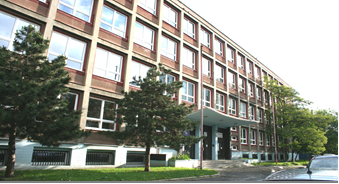 Ponuka školských vzdelávacích programov  Pre absolventov základných škôl s dobrými študijnými výsledkami  ponúkame   školské  vzdelávacie  programy  zamerané  na  výchovu  a  vzdelávanie pre   budúcich manažérov strednej úrovne v oblasti obchodu a služieb, živnostníkov,   nákupcov, pracovníkov v zahraničnom obchode i v logistických centrách: 4-ročné študijné odbory ukončené maturitnou skúškouHľadáš školu, v ktorej sa môžeš	     Medzinárodné obchodné vzťahy   	Kód  01 obchodné a informačné        pripravovať pre vybraného                                                                	           	služby – medzinárodné obchodné vzťahy      zamestnávateľa?			     Služby a súkromné podnikanie       	Kód  04 služby a súkromné                                                         	           					podnikanie – marketing Hľadáš školu, kde získaš kvalitné	     Marketing firmy                                 	Kód   6405 K  pracovník marketinguteoretické a praktické vzdelanie?	     Manažment obchodu a služieb       	Kód   6442 K obchodný pracovník  Hľadáš školu, ktorá ťa pripraví na		 3-ročné učebné odbory ukončené výučným listomKreatívne povolanie?		     Asistent predaja                                 Kód  6460 H predavač      Skladový operátor v logistike          Kód  6481 H  skladový operátor      Po  získaní výučného listu môžete pokračovať v štúdiu a získať maturitné vysvedčenie             DEŇ OTVORENÝCH DVERÍ  sa bude konať   	9.11.2018    a      8.2.2019   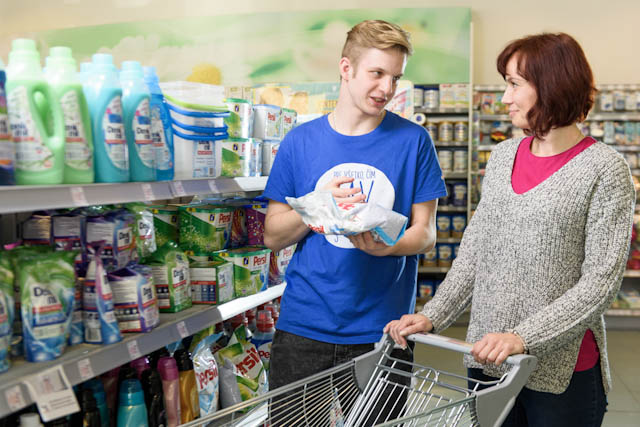 PRÍĎ SA VZDELÁVAŤ DUÁLNE Pre študijný odbor obchodný pracovník a učebný odbor predavač poskytuje školažiakom možnosť DUÁLNEHO VZDELÁVANIA v spolupráci so zamestnávateľmi: Dm drogerie, Tesco, LIDL, Leder&Schuh, Kaufland, BILLA, Metro,NAY Elektrodom„S nami to dáš“__________________________________________________________________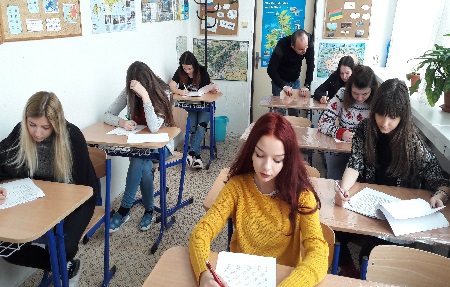 Naši absolventi  majú možnosť získať medzinárodný certifikát spoločnosti IES, ktorý je celosvetovo akceptovaný a hodnotí úroveň školy a uprednostňuje žiakov z certifikovanej školy na trhu práce v EÚ.Žiaci v rámci medzinárodných projektov programu Celoživotného vzdelávania – ERASMUS+ chodia na zahraničné stáže a navštevujú družobné školy v Česku, Taliansku, Maďarsku, Litve, Nemecku, Portugalsku.Každoročne sa zúčastňujeme akcie  JUVÝR, zapájame sa do športových súťaží u nás  i v zahraničí, sme organizátorom  Celoštátnej súťaže v darčekovom balení.  Okrem toho  vydávame  svoj časopis, máme posilňovňu, ročne organizuje množstvo súťaží, exkurzií, školské výlety, kultúrne predstavenia, Dni drogovej prevencie,  lyžiarsky kurz, splav Vltavy, cykloturistiku a iné.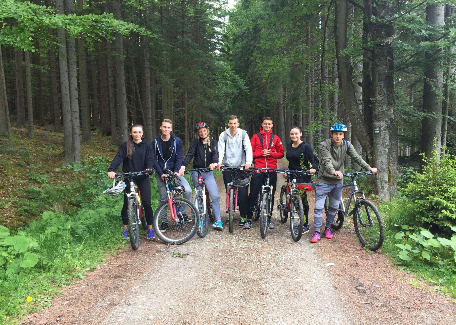 Prednosťou našej školy je individuálny prístup k našim žiakom. Sme tu pre teba a našou snahou je vytvoriť ti čo najlepšie podmienky pre získanie kvalitného vzdelania. 